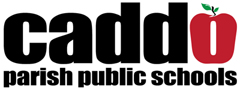 FOR IMMEDIATE RELEASEFor more information, contact: Mary Nash-Wood, Director of Communications and Strategic Initiatives(318) 422-7487 (cell)mwood@caddoschools.orgTransformation Advisory Council establishes goals, seeks dataCouncil focus centered on addressing needs of the whole child	On Tuesday, the Transformation Advisory Council met in the organization’s first public meeting to establish goals and objectives in accordance with the Transformation Next Agreement, a partnership between Caddo Parish Public Schools and the Louisiana Department of Education designed to address the needs of 14 underperforming schools.	Members of the Advisory Council have centered their goals for the 2017-2018 school year as increasing certified teachers in Zone classrooms, supporting adoption of Tier I curriculum and resources and reviewing student achievement data to determine ways to provide additional resources to struggling students.	“We are working to dig deeper than a school performance score,” said Council Chairman Clay Walker. “We want to visit the schools and get a real sense of the teaching taking place, any discipline issues at hand and the curriculum being used to make sure the children in the Zone are receiving equitable opportunities.”	The Council noted the district has made sizable gains since the Zone work first began in 2014 and even since the Transformation Next partnership agreement was signed earlier this year.  For example, eight of the 14 Zone schools are currently 100 percent staffed with certified teachers in core areas due to the implementation of the Teacher Advancement Program (TAP) as well as targeted recruiting efforts. Additionally, the Zone has increased prekindergarten enrollment in order to address kindergarten readiness.	The Council currently is in the process of reviewing information pertaining to student progress, graduation rates, staffing and services provided to students in order to better inform their recommendations for the Transformation Zone.  	The Council’s next meeting is scheduled for 11:30 a.m. Nov. 28 in the Wanda L. Gunn Professional Development Auditorium of the Caddo Parish Public Schools Central Office. It will be open to the public.